УКАЗПРЕЗИДЕНТА РОССИЙСКОЙ ФЕДЕРАЦИИОБ УТВЕРЖДЕНИИ ОСНОВГОСУДАРСТВЕННОЙ ПОЛИТИКИ ПО СОХРАНЕНИЮ И УКРЕПЛЕНИЮТРАДИЦИОННЫХ РОССИЙСКИХ ДУХОВНО-НРАВСТВЕННЫХ ЦЕННОСТЕЙВ соответствии с Федеральным законом от 28 июня 2014 г. N 172-ФЗ "О стратегическом планировании в Российской Федерации" постановляю:1. Утвердить прилагаемые Основы государственной политики по сохранению и укреплению традиционных российских духовно-нравственных ценностей.2. Настоящий Указ вступает в силу со дня его подписания.ПрезидентРоссийской ФедерацииВ.ПУТИНМосква, Кремль9 ноября 2022 годаN 809УтвержденыУказом ПрезидентаРоссийской Федерацииот 9 ноября 2022 г. N 809ОСНОВЫГОСУДАРСТВЕННОЙ ПОЛИТИКИ ПО СОХРАНЕНИЮ И УКРЕПЛЕНИЮТРАДИЦИОННЫХ РОССИЙСКИХ ДУХОВНО-НРАВСТВЕННЫХ ЦЕННОСТЕЙI. Общие положения1. Настоящие Основы являются документом стратегического планирования в сфере обеспечения национальной безопасности Российской Федерации, определяющим систему целей, задач и инструментов реализации стратегического национального приоритета "Защита традиционных российских духовно-нравственных ценностей, культуры и исторической памяти" в части, касающейся защиты традиционных российских духовно-нравственных ценностей (далее также - традиционные ценности).2. Нормативно-правовую базу настоящих Основ составляют Конституция Российской Федерации, общепризнанные принципы и нормы международного права и международные договоры Российской Федерации, Федеральный закон от 28 июня 2014 г. N 172-ФЗ "О стратегическом планировании в Российской Федерации", Основы государственной политики в сфере стратегического планирования в Российской Федерации.3. Настоящие Основы конкретизируют отдельные положения Стратегии национальной безопасности Российской Федерации, Доктрины информационной безопасности Российской Федерации, Стратегии противодействия экстремизму в Российской Федерации до 2025 года, Стратегии государственной национальной политики Российской Федерации на период до 2025 года, Основ государственной культурной политики, Стратегии развития информационного общества в Российской Федерации на 2017 - 2030 годы, указов Президента Российской Федерации от 7 мая 2018 г. N 204 "О национальных целях и стратегических задачах развития Российской Федерации на период до 2024 года" и от 21 июля 2020 г. N 474 "О национальных целях развития Российской Федерации на период до 2030 года".4. Традиционные ценности - это нравственные ориентиры, формирующие мировоззрение граждан России, передаваемые от поколения к поколению, лежащие в основе общероссийской гражданской идентичности и единого культурного пространства страны, укрепляющие гражданское единство, нашедшие свое уникальное, самобытное проявление в духовном, историческом и культурном развитии многонационального народа России.5. К традиционным ценностям относятся жизнь, достоинство, права и свободы человека, патриотизм, гражданственность, служение Отечеству и ответственность за его судьбу, высокие нравственные идеалы, крепкая семья, созидательный труд, приоритет духовного над материальным, гуманизм, милосердие, справедливость, коллективизм, взаимопомощь и взаимоуважение, историческая память и преемственность поколений, единство народов России.6. Христианство, ислам, буддизм, иудаизм и другие религии, являющиеся неотъемлемой частью российского исторического и духовного наследия, оказали значительное влияние на формирование традиционных ценностей, общих для верующих и неверующих граждан. Особая роль в становлении и укреплении традиционных ценностей принадлежит православию.7. Российская Федерация рассматривает традиционные ценности как основу российского общества, позволяющую защищать и укреплять суверенитет России, обеспечивать единство нашей многонациональной и многоконфессиональной страны, осуществлять сбережение народа России и развитие человеческого потенциала.8. Осмысление социальных, культурных, технологических процессов и явлений с опорой на традиционные ценности и накопленный культурно-исторический опыт позволяет народу России своевременно и эффективно реагировать на новые вызовы и угрозы, сохраняя общероссийскую гражданскую идентичность.9. Государственная политика Российской Федерации по сохранению и укреплению традиционных российских духовно-нравственных ценностей (далее - государственная политика по сохранению и укреплению традиционных ценностей) представляет собой совокупность скоординированных мер, осуществляемых Президентом Российской Федерации и иными органами публичной власти при участии институтов гражданского общества для противодействия социокультурным угрозам национальной безопасности Российской Федерации в части, касающейся защиты традиционных ценностей.10. Государственная политика по сохранению и укреплению традиционных ценностей реализуется в области образования и воспитания, работы с молодежью, культуры, науки, межнациональных и межрелигиозных отношений, средств массовой информации и массовых коммуникаций, международного сотрудничества. В реализации такой государственной политики участвуют федеральные органы исполнительной власти, ведающие вопросами обороны, безопасности государства, внутренних дел, общественной безопасности, и иные органы публичной власти в пределах своих полномочий.II. Оценка ситуации, основные угрозы и рискидля традиционных ценностей, сценарии развития ситуации11. Усилия, предпринимаемые Российской Федерацией для развития духовного потенциала ее народа, способствуют повышению сплоченности российского общества, осознанию гражданами необходимости сохранения и укрепления традиционных ценностей в условиях глобального цивилизационного и ценностного кризиса, ведущего к утрате человечеством традиционных духовно-нравственных ориентиров и моральных принципов.12. В Стратегии национальной безопасности Российской Федерации ситуация в России и в мире оценивается как требующая принятия неотложных мер по защите традиционных ценностей.13. Угрозу традиционным ценностям представляют деятельность экстремистских и террористических организаций, отдельных средств массовой информации и массовых коммуникаций, действия Соединенных Штатов Америки и других недружественных иностранных государств, ряда транснациональных корпораций и иностранных некоммерческих организаций, а также деятельность некоторых организаций и лиц на территории России.14. Идеологическое и психологическое воздействие на граждан ведет к насаждению чуждой российскому народу и разрушительной для российского общества системы идей и ценностей (далее - деструктивная идеология), включая культивирование эгоизма, вседозволенности, безнравственности, отрицание идеалов патриотизма, служения Отечеству, естественного продолжения жизни, ценности крепкой семьи, брака, многодетности, созидательного труда, позитивного вклада России в мировую историю и культуру, разрушение традиционной семьи с помощью пропаганды нетрадиционных сексуальных отношений.15. Деструктивное идеологическое воздействие на граждан России становится угрозой для демографической ситуации в стране.16. Деятельность публично-правовых образований, организаций и лиц, способствующая распространению деструктивной идеологии, представляет объективную угрозу национальным интересам Российской Федерации.17. Распространение деструктивной идеологии влечет за собой следующие риски:а) создание условий для саморазрушения общества, ослабление семейных, дружеских и иных социальных связей;б) усиление социокультурного расслоения общества, снижение роли социального партнерства, обесценивание идей созидательного труда и взаимопомощи;в) причинение вреда нравственному здоровью людей, навязывание представлений, предполагающих отрицание человеческого достоинства и ценности человеческой жизни;г) внедрение антиобщественных стереотипов поведения, распространение аморального образа жизни, вседозволенности и насилия, рост употребления алкоголя и наркотиков;д) формирование общества, пренебрегающего духовно-нравственными ценностями;е) искажение исторической правды, разрушение исторической памяти;ж) отрицание российской самобытности, ослабление общероссийской гражданской идентичности и единства многонационального народа России, создание условий для межнациональных и межрелигиозных конфликтов;з) подрыв доверия к институтам государства, дискредитация идеи служения Отечеству, формирование негативного отношения к воинской службе и государственной службе в целом.18. В целях сохранения и укрепления традиционных ценностей, пресечения распространения деструктивной идеологии реформы в области образования и воспитания, культуры, науки, средств массовой информации и массовых коммуникаций должны проводиться с учетом исторических традиций и накопленного российским обществом опыта при условии проведения широкого общественного обсуждения.19. Решение проблем в области сохранения и укрепления традиционных ценностей должно осуществляться по следующим основным направлениям:а) корректировка документов стратегического планирования в целях более эффективного решения задач по сохранению и укреплению традиционных ценностей, определения ориентиров для выбора целей и наиболее эффективных механизмов обеспечения национальных интересов в данной области;б) обеспечение межведомственной координации деятельности по защите традиционных ценностей;в) совершенствование системы государственной поддержки проектов в области культуры и образования с учетом целей государственной политики по сохранению и укреплению традиционных ценностей;г) развитие и совершенствование форм и методов противодействия рискам, связанным с распространением деструктивной идеологии в информационном пространстве;д) совершенствование форм и методов воспитания и образования детей и молодежи в соответствии с целями государственной политики по сохранению и укреплению традиционных ценностей;е) повышение эффективности деятельности научных, образовательных, просветительских организаций и организаций культуры по защите исторической правды, сохранению исторической памяти, противодействию фальсификации истории;ж) совершенствование деятельности правоохранительных органов по профилактике и пресечению противоправных действий, направленных на распространение деструктивной идеологии.20. В дальнейшем ситуация может развиваться по позитивному либо негативному сценарию.21. Позитивный сценарий будет реализован при условии системного и последовательного проведения государственной политики по сохранению и укреплению традиционных ценностей. Данный сценарий предполагает усиление защищенности российского общества от угроз и рисков для традиционных ценностей. Он ориентирован на формирование высоконравственной личности, воспитанной в духе уважения к традиционным ценностям, обладающей актуальными знаниями и умениями, способной реализовать свой потенциал в условиях современного общества, готовой к мирному созиданию и защите Отечества. Позитивный сценарий предполагает постепенное преодоление существующих проблем, поиск ответов на новые вызовы исходя из традиционных ценностных ориентиров.22. Негативный сценарий может быть реализован в случае отсутствия противодействия распространению деструктивной идеологии.III. Цели и задачи государственной политики по сохранениюи укреплению традиционных ценностей23. Целями государственной политики по сохранению и укреплению традиционных ценностей являются:а) сохранение и укрепление традиционных ценностей, обеспечение их передачи от поколения к поколению;б) противодействие распространению деструктивной идеологии;в) формирование на международной арене образа Российского государства как хранителя и защитника традиционных общечеловеческих духовно-нравственных ценностей.24. Реализация стратегического национального приоритета "Защита традиционных российских духовно-нравственных ценностей, культуры и исторической памяти" предполагает решение следующих задач государственной политики по сохранению и укреплению традиционных ценностей:а) укрепление гражданского единства, общероссийской гражданской идентичности и российской самобытности, межнационального и межрелигиозного согласия на основе объединяющей роли традиционных ценностей;б) сохранение исторической памяти, противодействие попыткам фальсификации истории, сбережение исторического опыта формирования традиционных ценностей и их влияния на российскую историю, в том числе на жизнь и творчество выдающихся деятелей России;в) сохранение, укрепление и продвижение традиционных семейных ценностей (в том числе защита института брака как союза мужчины и женщины), обеспечение преемственности поколений, забота о достойной жизни старшего поколения, формирование представления о сбережении народа России как об основном стратегическом национальном приоритете;г) реализация государственной информационной политики, направленной на усиление роли традиционных ценностей в массовом сознании и противодействие распространению деструктивной идеологии;д) воспитание в духе уважения к традиционным ценностям как ключевой инструмент государственной политики в области образования и культуры, необходимый для формирования гармонично развитой личности;е) поддержка общественных проектов и институтов гражданского общества в области патриотического воспитания и сохранения историко-культурного наследия народов России;ж) поддержка религиозных организаций традиционных конфессий, обеспечение их участия в деятельности, направленной на сохранение традиционных ценностей, противодействие деструктивным религиозным течениям;з) формирование государственного заказа на проведение научных исследований, создание информационных и методических материалов (в том числе кинолетописи и других аудиовизуальных материалов), произведений литературы и искусства, оказание услуг, направленных на сохранение и популяризацию традиционных ценностей, а также обеспечение контроля качества выполнения этого государственного заказа;и) обеспечение государственной охраны объектов культурного наследия (памятников истории и культуры) народов Российской Федерации, предоставление доступа к ним в целях их популяризации как среды, формирующей историческое самосознание, воспитывающей любовь и уважение к Отечеству;к) поддержка проектов, направленных на продвижение традиционных ценностей в информационной среде;л) защита и поддержка русского языка как языка государствообразующего народа, обеспечение соблюдения норм современного русского литературного языка (в том числе недопущение использования нецензурной лексики), противодействие излишнему использованию иностранной лексики;м) защита от внешнего деструктивного информационно-психологического воздействия, пресечение деятельности, направленной на разрушение традиционных ценностей в России;н) повышение роли России в мире за счет продвижения традиционных российских духовно-нравственных ценностей, основанных на исконных общечеловеческих ценностях.IV. Инструменты реализации государственной политикипо сохранению и укреплению традиционных ценностей25. Правовыми инструментами реализации государственной политики по сохранению и укреплению традиционных ценностей являются:а) совершенствование нормативно-правовой базы на федеральном, региональном и муниципальном уровнях;б) разработка органами публичной власти документов стратегического планирования с учетом целей и задач государственной политики по сохранению и укреплению традиционных ценностей.26. Основными организационными инструментами реализации государственной политики по сохранению и укреплению традиционных ценностей являются:а) разработка органами публичной власти планов мероприятий по реализации настоящих Основ;б) оценка проектов (в том числе информационных и иных материалов), программ и мероприятий на предмет соответствия традиционным ценностям при решении вопроса о целесообразности их государственной поддержки;в) мониторинг достижения целей государственной политики по сохранению и укреплению традиционных ценностей, в том числе выполнения планов мероприятий по реализации настоящих Основ;г) осуществление органами публичной власти контроля за соответствием финансируемых за счет средств бюджетов бюджетной системы Российской Федерации мероприятий целям и задачам государственной политики по сохранению и укреплению традиционных ценностей;д) привлечение институтов гражданского общества, в том числе религиозных организаций, к участию в реализации государственной политики по сохранению и укреплению традиционных ценностей.27. Научно-аналитическими инструментами реализации государственной политики по сохранению и укреплению традиционных ценностей являются:а) проведение исследований по вопросам, связанным с реализацией государственной политики по сохранению и укреплению традиционных ценностей на федеральном, региональном и муниципальном уровнях, включая оценку эффективности реализации соответствующих программ и проектов;б) разработка методических рекомендаций по реализации государственной политики по сохранению и укреплению традиционных ценностей.28. Информационным инструментом реализации государственной политики по сохранению и укреплению традиционных ценностей является взаимодействие органов публичной власти со средствами массовой информации и массовых коммуникаций в целях популяризации и продвижения традиционных ценностей.29. Мониторинг достижения целей государственной политики по сохранению и укреплению традиционных ценностей требует разработки соответствующей системы показателей, основанных на следующих данных:а) официальная статистическая информация;б) итоги социологических исследований;в) результаты мониторинга проблемных ситуаций, связанных с сохранением и укреплением традиционных ценностей (по субъектам Российской Федерации и сферам ответственности органов публичной власти).30. Финансовое обеспечение мероприятий по реализации государственной политики по сохранению и укреплению традиционных ценностей осуществляется за счет средств бюджетов бюджетной системы Российской Федерации, а также за счет иных источников финансирования в случаях, предусмотренных законодательством Российской Федерации. При этом подготовка проектов бюджетов бюджетной системы Российской Федерации должна осуществляться с учетом целей и задач этой государственной политики.V. Ожидаемые результаты реализации государственной политикипо сохранению и укреплению традиционных ценностей31. Реализация государственной политики по сохранению и укреплению традиционных ценностей будет способствовать сбережению и приумножению народа России, сохранению общероссийской гражданской идентичности, развитию человеческого потенциала, поддержанию гражданского мира и согласия в стране, укреплению законности и правопорядка, формированию безопасного информационного пространства, защите российского общества от распространения деструктивной идеологии, достижению национальных целей развития, повышению конкурентоспособности и международного престижа Российской Федерации.32. По результатам оценки эффективности реализации государственной политики по сохранению и укреплению традиционных ценностей положения настоящих Основ при необходимости подлежат корректировке не реже одного раза в шесть лет.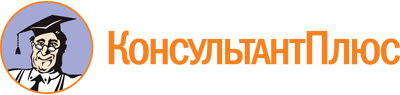 Указ Президента РФ от 09.11.2022 N 809
"Об утверждении Основ государственной политики по сохранению и укреплению традиционных российских духовно-нравственных ценностей"Документ предоставлен КонсультантПлюс

www.consultant.ru

Дата сохранения: 06.06.2024
 9 ноября 2022 годаN 809